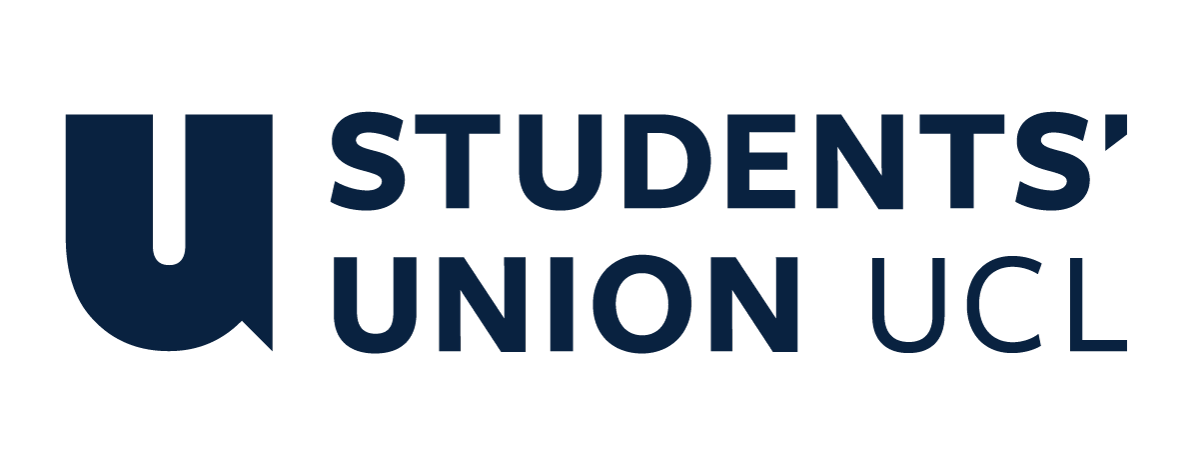 The Constitution of Students’ Union UCL Cypriot and Hellenic SocietyNameThe name of the club/society shall be Students’ Union UCL Cypriot and Hellenic Society.The club/society shall be affiliated to Students’ Union UCL.Statement of IntentThe constitution, regulations, management and conduct of the club/society shall abide by all Students’ Union UCL policy, and shall be bound by the Students’ Union UCL Memorandum & Articles of Association, Byelaws, Club and Society Regulations and the club and society procedures and guidance – laid out in the ‘how to guides’.The club/society stresses that it abides by Students’ Union UCL Equal Opportunities Policies, and that club/society regulations pertaining to membership of the club/society or election to the club/society shall not contravene this policy.The Club and Society Regulations can be found on the following webpage: http://studentsunionucl.org/content/president-and-treasurer-hub/rules-and-regulations.The Society CommitteePresident – Charalambos ToumazisThe president’s primary role is laid out in section 5.7 of the Club and Society Regulations.You may add specific details to the job description of your president if you wish. Treasurer – Christos LoizouThe treasurer’s primary role is laid out in section 5.8 of the Club and Society Regulations.You may add specific details to the job description of your treasurer if you wish. Welfare Officer – Christos CharalambousThe welfare officer’s primary role is laid out in section 5.9 of the Club and Society Regulations.You may add specific details to the job description of your welfare officer if you wish. Additional Committee Members Vice-President: Stefanos Isodiou
Secretary: Ioanna Pierou
Events Organiser: Marios Papaleontiou
PR: Chris Georgakis
Sports Officer: Yiannis Kakouris
Greek Reps: Stephanos Lysandrou, Michail AthanasiadisAny additional committee positions you have should be outlined in your constitution below. Additional Committee Role Title Vice President : Will assist the president with all matters Secretary: Will be responsible for social media accountsEvent’s Organiser: Assist in finding venues for eventsPR: Will be responsible to attract as much audience as possible.Sports Officer: Responsible for sports activitiesGreek Reps: Responsible to attract students from Greece.Management of the club/society shall be vested in the club/society committee which will endeavour to meet regularly during term time (excluding UCL reading weeks) to organise and evaluate club/society activities.The committee members shall perform the roles as described in section 5 of the Students’ Union UCL Club and Society Regulations.Committee members are elected to represent the interests and well-being of club/society members and are accountable to their members. If club/society members are not satisfied by the performance of their representative officers they may call for a motion of no-confidence in line with the Students’ Union UCL Club and Society Regulations.Terms, Aims and ObjectivesThe club/society shall hold the following as its aims and objectives.The club/society shall strive to fulfil these aims and objectives in the course of the academic year as its commitment to its membership.The core activities of the club/society shall be: Traditional Greek nights, several events depending on the interests of the members of the society, music nights, sports events, online events and events within the guidelines as advised due to the Covid-19 pandemic.In addition, the club/society shall also strive to organise other activities for its members where possible: Ski trip and/or trips to other cities near London (if possible)Board Games nights (online)This constitution shall be binding on the club/society officers, and shall only be altered by consent of two-thirds majority of the full members present at a club/society general meeting. The Activities Zone shall approve any such alterations. This constitution has been approved and accepted as the Constitution for the Students’ Union UCL Cypriot and Hellenic Society. By signing this document the president and treasurer have declared that they have read and abide by the Students’ Union UCL Club and Society Regulations.President name:Charalambos ToumazisPresident signature:CTDate:25/08/2020Treasurer name:Christos LoizouTreasurer signature:CLDate:25/08/2020